NOTA DE PRENSAMás de 26.360 personas en riesgo de exclusión social acompañadas durante el año de pandemia en CanariasMenores y jóvenes, personas migrantes o con adicciones son algunos colectivos vulnerables de las islas que han recibido apoyo A través de 11 programas sociales, Fundación Adsis consigue un impacto directo en la transformación de la vida de las personas beneficiarias28 de mayo de 2021. – La crisis social y económica desencadenada por la pandemia del coronavirus ha provocado la aceleración de la desigualdad entre los colectivos más vulnerables. Según la última Encuesta de Población Activa ofrecida por el Instituto Nacional de Estadística (INE), el número de hogares con todos sus miembros sin trabajo llega a los 152.400, cifra que indica que el mercado laboral sigue lejos de la recuperación.En este contexto, Fundación Adsis Canarias consigue adaptarse a las circunstancias para seguir acompañando a las personas que necesitan un apoyo más que nunca. En el 2020, un año marcado por la COVID-19, un total de 26.360 personas fueron acompañadas en las Islas Canarias con el objetivo de que pudieran acceder a oportunidades para construir sus proyectos de vida. Del total de personas acompañadas, el 80% son menores y jóvenes y el 20% restante son personas adultas, migrantes y con adicciones. Mediante 11 programas sociales, el rol de la fundación ha sido acompañar a cada persona de una forma individualizada, asegurándose de entender sus necesidades y sus deseos.El programa social que más impacto ha tenido en las islas es el de Prevención en Tecnoadicciones con más de 13.600 jóvenes participantes. “Estaba desesperada viendo que mi hija no hacía otra cosa más que comer y usar el ordenador o el móvil. Antes estaba sumida en una rutina constante en la cual solo existía la tecnología. Doy las gracias al Centro Aluesa por habernos ayudado en todo este tiempo. Mi hija ha llegado a tener un móvil y a saberlo controlar debidamente”, explica la madre de una participante del Centro Aluesa de Las Palmas.“Tenemos el compromiso de acompañar, desde la cercanía, a las personas más vulnerables. Esto tenía que hacer Fundación Adsis ante la crisis provocada por la pandemia, mantener su razón de ser y adaptar sus formas de actuación para seguir presentes. Hemos “reinventado” nuestras prácticas, buscando fórmulas alternativas a la actividad presencial que temporalmente se vio aplazada”, explica Antonio Godoy, director General de Fundación Adsis.Todos los datos de actividad de Fundación Adsis han sido presentados a través de la publicación de su memoria anual: https://www.fundacionadsis.org/memoria2020Fundación Adsis, acompañando a las personasFundación Adsis es una entidad sin ánimo de lucro que lucha para construir una sociedad más justa, solidaria e inclusiva. Trabaja desde la cercanía y el acompañamiento, comprometida con las personas en riesgo de exclusión social para que logren desarrollar sus proyectos de vida. Con 55 años de acción social, este 2021 celebra su 25 aniversario como fundación, recorrido en el que ha acompañado a más de 900.000 personas.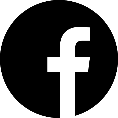 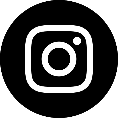 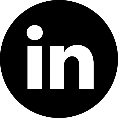 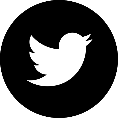 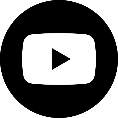 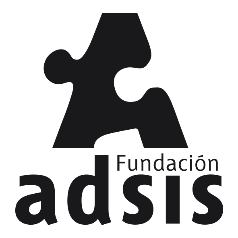 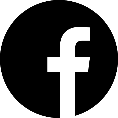 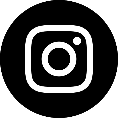 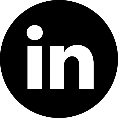 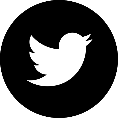 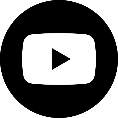 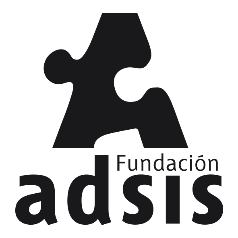 Para más información:María Moya, Técnica de comunicación de Fundación Adsis maria.moya@fundacionadsis.org – 652 685 456